Лабораторная работа №7 (в двух вариантах)Тема: каталитическая активность ферментов в живых тканяхЦель: сформировать знания о роли ферментов в клетках, закре¬пить умение работать с микроскопом, проводить опыты и объяснять результаты работы.Вариант IОборудование: свежий 3%-ный раствор пероксида водо¬рода, пробирки, пинцет, ткани растений (кусочки сырого и вареного картофеля) и животных (кусочки сырого и вареного мяса или рыбы), песок, ступка и пестик.Ход работы1.	Приготовьте пять пробирок и поместите в первую пробирку немного песка, во вторую — кусочек сырого картофеля, в третью — кусочек вареного картофеля, в четвертую — кусочек сырого мяса, в пятую — кусочек вареного мяса. Капните в каждую из пробирок немного пероксида водорода. Пронаблюдайте, что будет происходить в каждой из пробирок.2.	Измельчите в ступке кусочек сырого картофеля с небольшим количеством песка. Перенесите измельченный картофель вместе с песком в пробирку и капните туда немного пероксида водо¬рода. Сравните активность измельченной и целой растительной тка¬ни.3.	Составьте таблицу, показывающую активность каждой ткани при различной обработке.4.	Объясните полученные результаты. Ответьте на вопросы: в каких пробирках проявилась активность фермента? Объясните, почему. Как проявляется активность фермента в живых и мертвых тканях? Объясните наблюдаемое явление. Как влияет измельчение ткани на активность фермента? Различается ли активность фер¬мента в живых тканях растений и животных? Как бы вы предло¬жили измерить скорость разложения пероксида водорода? Как вы считаете, все ли живые организмы содержат фермент катал азу, обеспечивающий разложение пероксида водорода? Ответ обоснуй¬те.Вариант IIОборудование: свежий 3%-ный раствор пероксида водорода, пробирки, пинцет, ткани растений (кусочки сырого и вареного картофеля).Ход работы1.Приготовьте пять пробирок, и поместите в первую пробирку кусочек сырого картофеля, во вторую измельченного сырого картофеля, в третью — кусочек вареного картофеля, в четвертую — кусочек сырого мяса, в пятую — кусочек вареного мяса. Капните в каждую из пробирок немного пероксида водорода.2. Пронаблюдайте явление, возникшее в результате проникновения в клетки молекул пероксида водорода и взаимодействие их с ферментом каталазой.3. Сравните процессы, протекающие во всех пробирках.4. Внесите в таблицу полученные результаты.5.Дайте ответы на вопросы: а) какие внутримолекулярные связи разрушились в ферменте каталазе при варке картофеля и мяса, и как это отразилось в опыте? б) как влияет измельчение ткани на активность фермента? 6. Сделайте вывод по работе.Примечание. Пероксид водорода – ядовитое вещество, образующееся в клетке в процессе жизнедеятельности. Принимая участие в обезвреживании ряда токсических веществ, он может вызвать самоотравление (денатурацию белков, в частности, ферментов). Накоплению Н2О2 препятствует фермент каталаза, распространенный в клетках, способных существовать в кислородной атмосфере. Фермент каталаза, расщепляя Н2О2 на воду и кислород, играет защитную роль в клетке. Фермент функционирует с очень большой скоростью, одна его молекула расщепляет за 1с 200 000 молекул Н2О2:2 Н2О2 2 Н2О2 + О2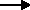 № пробирки (указать ее содержимое)Что происходит на тканях в пробирках